Муниципальное автономное общеобразовательное учреждение«Средняя общеобразовательная школа п. Демьянка»Уватского муниципального районаПРИКАЗ01. 03.2022 г.		№ 113/1 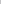 Об утверждении изменений вПравила приема учащихся в МАОУ «СОШ п. Демьянка» Уватского муниципального района обучение по	образовательным программам начальною	общего, основного общего и среднего общего образования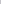 На основании Приказа Минпросвещения России от 08.10.2021 № 707 «О внесении изменений в приказ Министерства просвещения Российской Федерации от 02.09.2020 № 453 «Об утверждении Порядка приема на обучение по образовательным программам начального общего, основного общего и среднего общего образования» приказываю;1. Утвердить изменения в Правила приема учащихся в МАОУ «СОШ п. Демьянка» Уватского муниципального района на обучение по образовательным программам начального общего, основного и среднего общего образования. утвержденные приказом от 19.02.2021 № 51/1 (приложение),2. Системному администратору Вершининой Н.В. обеспечить размещение изменений в Правила приема учащихся в МАОУ «СОШ п. Демьянка» Уватского муниципального района на обучение по образовательным программам начального общего, основного общего и среднего общего образования, утвержденных настоящим приказом. на официальном сайте МАОУ «СОШ п. Демьянка» Уватского муниципального района в сети «Интернет» в сроки, установленные законодательством.Директор школы:                                     И.Н. КожинаПриложение к приказу от 19.02.2021 № 51/1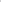 Изменения в Правила приема учащихся в МАОУ «СОШ п. Демьянка» Уватского муниципального района на обучение образовательным программам начального общего, основного общего и среднего общего образованияПункт 4.2 Правил изложить в следующей редакции:«4.2 Для приема родитель(и) (законный(ые) представитель(и) ребенка или поступающий представляют следующие документы; копию документа удостоверяющего личность родителя (законного представителя) ребенка или поступающего; копию свидетельства о рождении ребенка или документа, подтверждающего родство заявителя; копию свидетельства о рождении полнородных и неполнородных брата и (или) сестры (в случае использования права преимущественного приема на обучение по образовательным программам начального общего образования ребенка  Учреждения, в котором обучаются его полнородные и неполнородные брат и (или) сестра); копию документа, подтверждающего установление опеки или попечительства (при необходимости); копию документа о регистрации ребенка или поступающего по месту жительства или по месту пребывания на закрепленной территории или справку о приеме документов для оформления регистрации по месту жительства (в случае приема на обучение ребенка или поступающего, проживающего на закрепленной территории); копии документов, подтверждающих право внеочередного. первоочередного приема на обучение па основным общеобразовательным программам;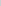 копию заключения психолого-медико-педагогической комиссии (при наличии).аттестат об основном общем образовании, выданный в установленном порядке (при приеме на обучение па образовательным программам среднего общего образования),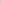 При посещении Учреждения и (или) очном взаимодействии с уполномоченными должностными лицами Учреждения родитель(и) (законный(ые) представитель(и) ребенка предъявляет(ют) оригиналы документов. указанных в абзацах 2. 5 настоящего пункта, а поступающий оригинал документа, удостоверяющего личность поступающего,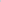 Родитель(и), (законный(ые) представитель(и) ребенка, являющегося иностранным гражданином или лицом без гражданства, дополнительно предъявляет(ют) документ. подтверждающий родство заявителя(ей) (или законность представления прав ребенка), и документ, подтверждающий право ребенка на пребывание в Российской Федерации,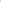 Иностранные граждане и лица без гражданства все документы представляют на русском языке лги вместе с заверенным в установленном порядке переводом на русский язык,Не допускается требовать представления других документов в качестве Оснований для приема на обучение по основным общеобразовательным программам,Родитель(и} (законный(ые) представители) ребенка или поступающий имеют право своему усмотрению представлять другие документы.».